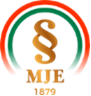 MJE Ösztöndíj Jelentkezési lap(PTE ÁJK, 2021)Kelt.: 2021 …………………………..Aláírás:…………………………………………NévNeptun-kódKépzési formaEmailTelefonszámA kutatási terv címe